Worksheet: Map 1Place a ‘tick mark’ within each ‘box’ created by the 5 degrees (N-S) latitude and 10 degrees longitude (E-W) lines. You may print/draw/scan this map or use PowerPoint to draw directly on an electronic version.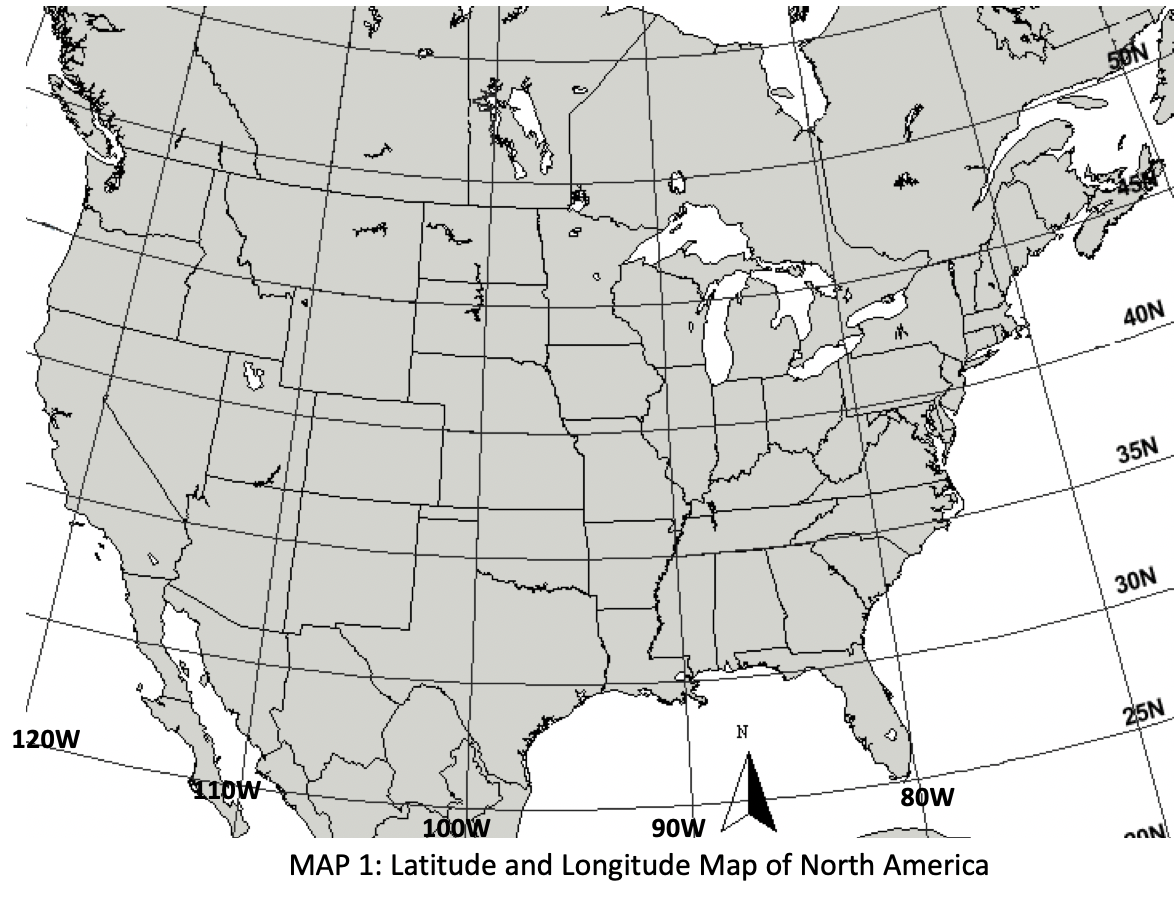 